ГІРСЬКА СІЛЬСЬКА РАДАБОРИСПІЛЬСЬКОГО РАЙОНУ КИЇВСЬКОЇ ОБЛАСТІВИКОНАВЧИЙ КОМІТЕТПРОЄКТ РІШЕННЯ_________ 2021 								року № ___Про затвердження умов оренди нерухомого майнаЗ метою раціонального використання майна комунальної власності територіальної громади, керуючись Законом України «Про оренду державного та комунального майна», Порядком передачі в оренду державного та комунального майна (ПКМ від 03.06.2020р №483), Методикою розрахунку орендної плати та пп. 1 п. а ст. 29, п.5 ст. 60 Закону України «Про місцеве самоврядування в Україні», виконавчий комітет Гірської сільської радиВИРІШИВ:1. На виконання пункту 51 «Порядку передачі в оренду державного та комунального майна», затвердити умови передачі в оренду частину нежитлового приміщення площею 1 м2, на першому поверсі будівлі Гірської сільської ради, загальною площею 17,5 м2, яке знаходиться за адресою: с. Гора, вул. Центральна, 5, для використання його під розміщення платіжного терміналу, відповідно до додатку 1 до цього рішення.2. Контроль за виконанням даного рішення покласти на заступника сільського голови з питань діяльності виконавчих органів Шкуріна Михайла Михайловича.Сільський голова 					Роман ДМИТРІВДодаток1 до рішеннявиконавчого комітету№           від _____._______.2021УМОВИпередачі в оренду частини нежитлового приміщення площею 1 м2, на першому поверсі будівлі Гірської сільської ради, загальною площею 17,5 м2, , яке знаходиться за адресою: с. Гора, вул. Центральна, 5Секретар сільської ради                                                        Людмила ШЕРШЕНЬ1Об’єкт оренди та склад майна (далі – Майно)Об’єкт оренди та склад майна (далі – Майно)Об’єкт оренди та склад майна (далі – Майно)Об’єкт оренди та склад майна (далі – Майно)1.1Інформація про об’єкт  оренди  – нерухоме майночастина нежитлового приміщення площею 1 м2, на першому поверсі будівлі Гірської сільської ради, загальною площею 17,5 м2, , яке знаходиться за адресою: с. Гора, вул. Центральна, 5частина нежитлового приміщення площею 1 м2, на першому поверсі будівлі Гірської сільської ради, загальною площею 17,5 м2, , яке знаходиться за адресою: с. Гора, вул. Центральна, 5частина нежитлового приміщення площею 1 м2, на першому поверсі будівлі Гірської сільської ради, загальною площею 17,5 м2, , яке знаходиться за адресою: с. Гора, вул. Центральна, 51.2Інформація про належність Майна до пам’яток культурної спадщини,відсутнявідсутнявідсутня1.3Погодження органу охорони культурної спадщини на передачу в оренду Майна, що є пам’яткою культурної спадщини, щойно виявленим об'єктом культурної спадщини чи її (його) частиною (за наявності)не потребує погодженняне потребує погодженняне потребує погодження1.4Інформація про укладання охоронного договору щодо Майнавідсутнявідсутнявідсутня2Процедура, внаслідок якої Майно передається в орендуПроцедура, внаслідок якої Майно передається в орендуПроцедура, внаслідок якої Майно передається в орендуПроцедура, внаслідок якої Майно передається в оренду2.1.(А) Аукціон (Б) Без аукціону (В) Продовження – за результатами проведення аукціону (Г) Продовження – без  проведення аукціону(А) Аукціон (Б) Без аукціону (В) Продовження – за результатами проведення аукціону (Г) Продовження – без  проведення аукціону(А) Аукціон (Б) Без аукціону (В) Продовження – за результатами проведення аукціону (Г) Продовження – без  проведення аукціону(А) Аукціон (Б) Без аукціону (В) Продовження – за результатами проведення аукціону (Г) Продовження – без  проведення аукціону2.1.Виписати потрібне: (А) АукціонВиписати потрібне: (А) АукціонВиписати потрібне: (А) АукціонВиписати потрібне: (А) Аукціон3Вартість МайнаВартість МайнаВартість МайнаВартість Майна3.1Балансова вартість об’єкта оренди, визначена на підставі фінансової звітності Балансоутримувача (Частина 1 статті 8 Закону)Сума (грн), без ПДВ 569 391,00грнСума (грн), без ПДВ 569 391,00грнСтаном на останню дату місяця, що передувала датіоприлюднення оголошенняабо включення Майна до Переліку першого типу4Орендна плата і інші платежіОрендна плата і інші платежіОрендна плата і інші платежіОрендна плата і інші платежі4.1Орендна плата, визначена на підставі чинної Методики розрахунку орендної плати за державне майно, затвердженої Кабінетом Міністрів України% від балансової вартості об’єкта оренди за місяць: 1%Сума, грн, без ПДВ, за місяць: 10,77 грн.Сума, грн, без ПДВ, за місяць: 10,77 грн.або на підставі  чинної Методики розрахунку орендної плати за комунальне майно, затвердженої ОМС5Строк ОрендиСтрок ОрендиСтрок ОрендиСтрок Оренди5.15 (П’ять) років  з дати набрання чинності  Договором.5 (П’ять) років  з дати набрання чинності  Договором.5 (П’ять) років  з дати набрання чинності  Договором.5 (П’ять) років  з дати набрання чинності  Договором.6Додаткові умови орендиВІДСУТНІВІДСУТНІВІДСУТНІ6Додаткові умови оренди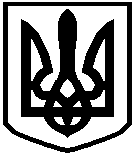 